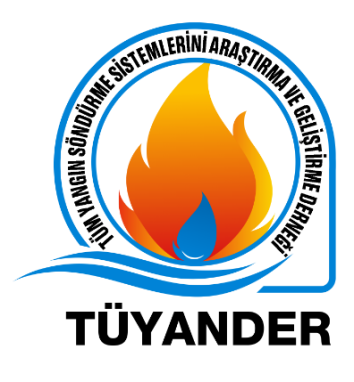 Firma adı yada logoYANGIN POMPA SİSTEMLERİ -2- YILLIK BAKIM VE DENETLEME (FORM-7C)Ref. NoTesisTesis YetkilisiTarihDenetleyenSistem Tanımı*Evet: İyi durumda            *Hayır : İyi durumda değil           *N/A : Denetleme Uygulanamaz*Evet: İyi durumda            *Hayır : İyi durumda değil           *N/A : Denetleme Uygulanamaz*Evet: İyi durumda            *Hayır : İyi durumda değil           *N/A : Denetleme Uygulanamaz*Evet: İyi durumda            *Hayır : İyi durumda değil           *N/A : Denetleme Uygulanamaz*Evet: İyi durumda            *Hayır : İyi durumda değil           *N/A : Denetleme Uygulanamaz*Evet: İyi durumda            *Hayır : İyi durumda değil           *N/A : Denetleme Uygulanamaz*Evet: İyi durumda            *Hayır : İyi durumda değil           *N/A : Denetleme Uygulanamaz*Evet: İyi durumda            *Hayır : İyi durumda değil           *N/A : Denetleme UygulanamazEVETEVETHAYIRHAYIRN/A1- Kontrole başlanmadan evvel böyle bir kontrolün yapılacağı ilgili birimlere haber verildi mi?1- Kontrole başlanmadan evvel böyle bir kontrolün yapılacağı ilgili birimlere haber verildi mi?1- Kontrole başlanmadan evvel böyle bir kontrolün yapılacağı ilgili birimlere haber verildi mi?2- Form 7A ve B doldurulmuş olarak yanınızda mı?2- Form 7A ve B doldurulmuş olarak yanınızda mı?2- Form 7A ve B doldurulmuş olarak yanınızda mı?3- Motor yağını karter tapasını açarak boşalttınız ve yenisini motora koydunuz mu?3- Motor yağını karter tapasını açarak boşalttınız ve yenisini motora koydunuz mu?3- Motor yağını karter tapasını açarak boşalttınız ve yenisini motora koydunuz mu?4- Yağ filtrelerini yenilediniz mi?4- Yağ filtrelerini yenilediniz mi?4- Yağ filtrelerini yenilediniz mi?5- Yakıt filtrelerini yenilediniz mi?5- Yakıt filtrelerini yenilediniz mi?5- Yakıt filtrelerini yenilediniz mi?6- Aküleri yenilediniz mi?6- Aküleri yenilediniz mi?6- Aküleri yenilediniz mi?7- Motor soğutma suyunu yenilediniz mi? Antifiriz eklediniz mi?7- Motor soğutma suyunu yenilediniz mi? Antifiriz eklediniz mi?7- Motor soğutma suyunu yenilediniz mi? Antifiriz eklediniz mi?8- Hava filtresini yenilediniz mi?8- Hava filtresini yenilediniz mi?8- Hava filtresini yenilediniz mi?9- Salmastra ve contaların yenilenmeye ihtiyacı olup olmadığını kontrol ettiniz mi? Contaları yağladınız mı?9- Salmastra ve contaların yenilenmeye ihtiyacı olup olmadığını kontrol ettiniz mi? Contaları yağladınız mı?9- Salmastra ve contaların yenilenmeye ihtiyacı olup olmadığını kontrol ettiniz mi? Contaları yağladınız mı?10- Gresörleri yağladınız mı?10- Gresörleri yağladınız mı?10- Gresörleri yağladınız mı?11- Tüm değişimleri kayıt altına aldınız mı?11- Tüm değişimleri kayıt altına aldınız mı?11- Tüm değişimleri kayıt altına aldınız mı?12- Sistemi test ederek stand-by konumuna getirdiniz mi?12- Sistemi test ederek stand-by konumuna getirdiniz mi?12- Sistemi test ederek stand-by konumuna getirdiniz mi?13- Pompaların yeni basınç ve debi değerlerini yazdınız mı?13- Pompaların yeni basınç ve debi değerlerini yazdınız mı?13- Pompaların yeni basınç ve debi değerlerini yazdınız mı?14- Elektrik ve Jokey pompasının klemenslerini sıktınız mı? Isı kontrolü yaptınız mı?14- Elektrik ve Jokey pompasının klemenslerini sıktınız mı? Isı kontrolü yaptınız mı?14- Elektrik ve Jokey pompasının klemenslerini sıktınız mı? Isı kontrolü yaptınız mı?15- Tüm işlemler sonunda İş Bitirme Formu doldurdunuz mu?15- Tüm işlemler sonunda İş Bitirme Formu doldurdunuz mu?15- Tüm işlemler sonunda İş Bitirme Formu doldurdunuz mu?Açıklamalar:Açıklamalar:Açıklamalar:Açıklamalar:Açıklamalar:Açıklamalar:Açıklamalar:Açıklamalar:DenetleyenTesis YetkilisiTesis Yetkilisiİmza ve Tarihİmza ve Tarihİmza ve Tarih